Vadovaudamasi Lietuvos Respublikos vietos savivaldos įstatymo 19 straipsnio 3 dalimi, Pagėgių savivaldybės tarybos veiklos reglamento, patvirtinto Pagėgių savivaldybės tarybos 2023 m. kovo 30 d. sprendimu Nr. T-70 „Dėl Pagėgių savivaldybės tarybos veiklos reglamento patvirtinimo“, 194 punktu,  Pagėgių savivaldybės  taryba   n u s p r e n d ž i a:	1. Pakeisti Pagėgių savivaldybės tarybos 2023 m. gegužės 4 d. sprendimo Nr. T-76 „Dėl Pagėgių savivaldybės tarybos Teritorijų ir strateginio planavimo komiteto sudarymo ir įgaliojimų nustatymo“ 1.3 papunktį ir jį išdėstyti taip:„1.3. Ričardas Bartkevičius, tarybos narys;“.2. Sprendimą paskelbti Pagėgių savivaldybės interneto svetainėje www.pagegiai.lt. Šis sprendimas gali būti skundžiamas Lietuvos Respublikos administracinių ginčų komisijos Klaipėdos apygardos skyriui (H. Manto g. 37, 92236 Klaipėda) Lietuvos Respublikos ikiteisminio administracinių ginčų nagrinėjimo tvarkos įstatymo nustatyta tvarka arba Regionų apygardos administracinio teismo Klaipėdos rūmams (Galinio Pylimo g. 9, 91230 Klaipėda) Lietuvos Respublikos administracinių bylų teisenos įstatymo nustatyta tvarka per 1 (vieną) mėnesį nuo sprendimo paskelbimo ar įteikimo suinteresuotam asmeniui dienos.Savivaldybės meras 				                 Vaidas Bendaravičius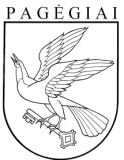 PAGĖGIŲ SAVIVALDYBĖS TARYBASPRENDIMASDĖL  PAGĖGIŲ SAVIVALDYBĖS TARYBOS 2023 M. GEGUŽĖS 4 D. SPRENDIMO NR. T-76 „DĖL PAGĖGIŲ SAVIVALDYBĖS TARYBOS TERITORIJŲ IR STRATEGINIO PLANAVIMO komiteto sudarymo ir įgaliojimų nustatymo“ PAKEITIMO2023 m. birželio 20  d. Nr. T-106Pagėgiai